Mary A. (Cromer) SnyderFebruary 12, 1846 – March 27, 1915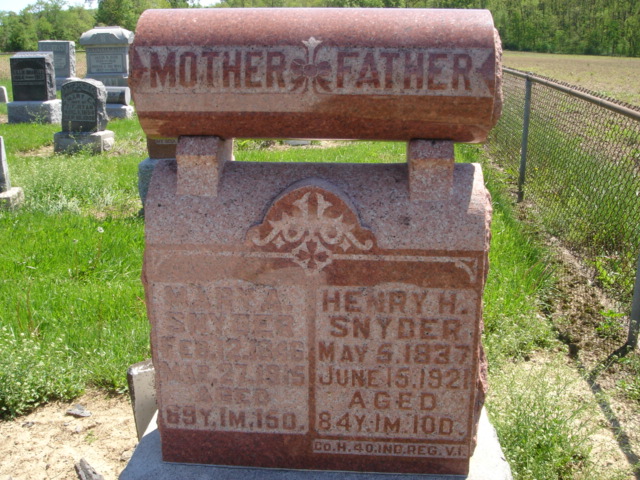 Photo by Cousin BeckyNo obit found at this time